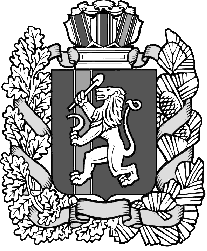 Муниципальное образование «Закрытое административно – территориальное образование Железногорск Красноярского края»СОВЕТ ДЕПУТАТОВ  ЗАТО  г. ЖЕЛЕЗНОГОРСК РЕШЕНИЕ25 сентября  2012 г.                                                                                                                      29-167Рг. ЖелезногорскО внесении изменения в решение Совета депутатов ЗАТО г. Железногорск от 27.08.2009 №62-409Р «Об утверждении Положения "О сдаче в аренду и безвозмездное пользование муниципального имущества, находящегося в Муниципальной казне закрытого административно-территориального образования Железногорск Красноярского края"»В соответствии с Уставом муниципального образования «Закрытое административно-территориальное образование Железногорск Красноярского края», в целях совершенствования порядка управления муниципальным имуществом, Совет депутатов ЗАТО г. Железногорск РЕШИЛ:1. Внести следующее изменение в приложение №1 к решению Совета депутатов от 27.08.2009 № 62-409Р «Об утверждении Положения "О сдаче в аренду и безвозмездное пользование муниципального имущества, находящегося в Муниципальной казне закрытого административно-территориального образования Железногорск Красноярского края"»:1.1. Абзац второй пункта 2.7 изложить в новой редакции:«По договорам аренды (ссуды) недвижимого муниципального имущества арендаторы (ссудополучатели) обязаны нести бремя расходов на содержание мест общего и совместного использования.»	2. Контроль за исполнением настоящего решения возложить на председателя постоянной комиссии Совета депутатов ЗАТО г. Железногорск по вопросам экономики, собственности и ЖКХ С.В. Свиридова.	3. Настоящее решение вступает в силу после его официального опубликования.Глава ЗАТО г. Железногорск						       В. В. Медведев